В соответствии с п. 3 ст. 67 Федерального закона от 29.12.2012 № 273-ФЗ 
«Об образовании в Российской Федерации» (далее – Закон) и с Приказом Министерства образования и науки Российской Федерации от 22.01.2014 № 32 
«Об утверждении порядка приема граждан на обучение по образовательным программам» (далее – Порядок) правила приема в государственные и муниципальные образовательные организации на обучение по основным общеобразовательным программам должны обеспечивать прием в образовательную организацию граждан, имеющих право на получение общего образования соответствующего уровня и проживающих на территории, за которой закреплена указанная образовательная организация (постановление администрации города Чебоксары о закреплении микрорайонов за общеобразовательными организациями в 2019-2020 учебном году 
№ 2603 от 29.12.2018).Согласно п. 9 Порядка общеобразовательные организации города Чебоксары осуществляют прием заявления в первый класс в форме электронного документа с использованием автоматизированной информационной системы «Е-услуги. Образование». На основании изложенного, руководитель школы ведет прием заявлений от родителей (законных представителей) о приеме на обучение детей, имеющих свидетельство о регистрации по месту жительства или пребывания на закрепленной территории, действительное на дату подачи заявления. На основании ст. 28 Закона прием обучающихся в образовательную организацию и комплектование классов находится в компетенции образовательной организации.В соответствии с графиком по принципу закрепления микрорайона сервис начнет работу:-30 января - в школах Калининского района (18 общеобразовательных организаций);-31 января - в школах Ленинского района (18 общеобразовательных организаций);-01 февраля - в школах Московского района (20 общеобразовательных организаций);со 2 февраля – все общеобразовательные организации, в которых организован набор в первый класс.Он - лайн запись будет доступна в течение указанных дней с 9.00 до 22.00 ч.С 1 июля начнётся приём заявлений без учёта территориального закрепления на свободные места.Для регистрации заявления в первый класс необходимо:Зайти на портал образовательных услуг (по ссылке управления образования или общеобразовательного учреждения: http://195.2.214.104) в раздел «Регистрация в первый класс на 2019-2020 год».Дополнительную информацию по работе в АИС «Е-услуги. Образование» можно получить:По телефонам: (8352) 23-42-45, 23-42-53;По адресу электронной почты: guo42@mail.ru  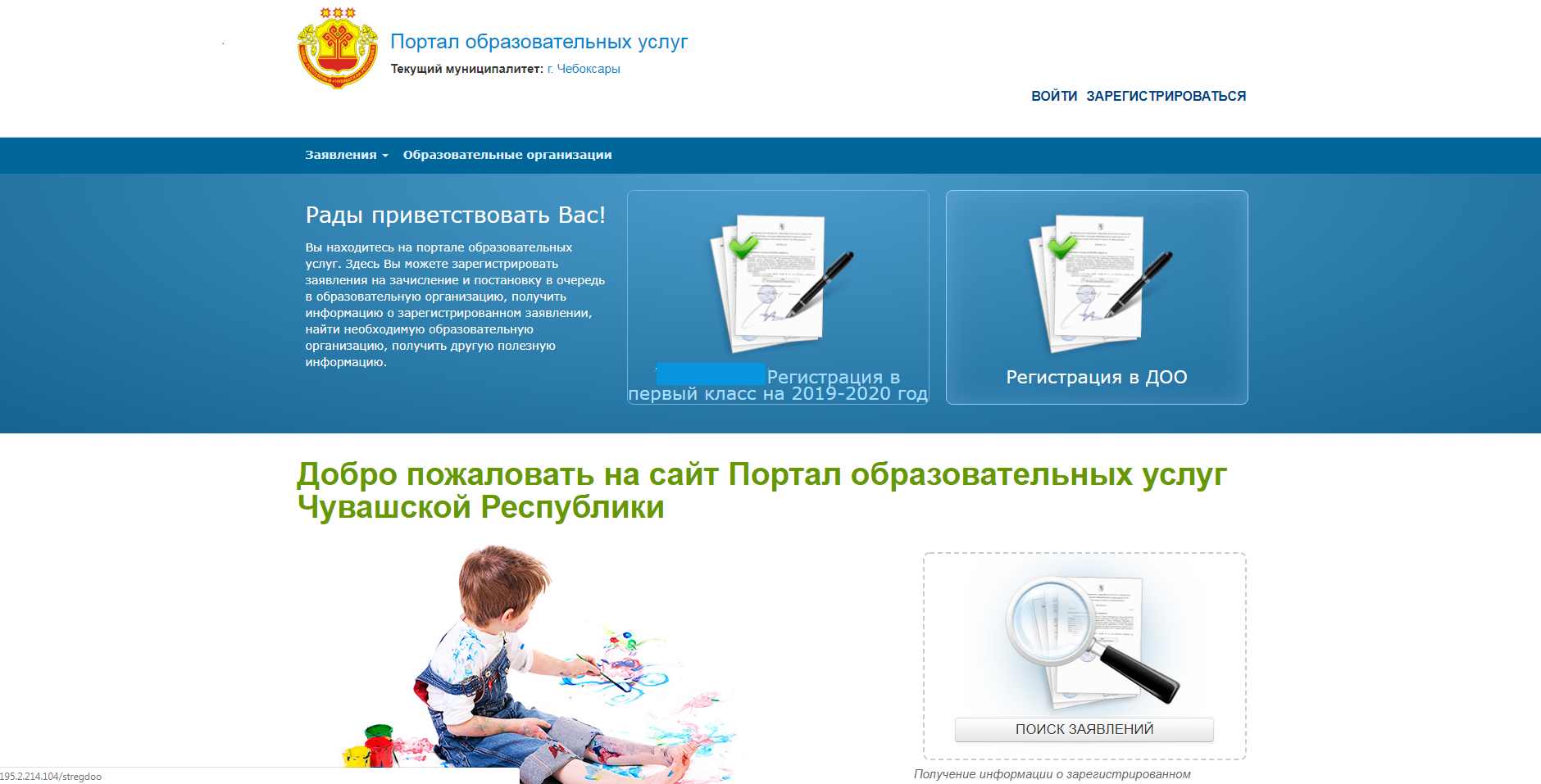 Откроется форма для заполнения заявления. Внимательно читайте ячейки, которые необходимо последовательно заполнить.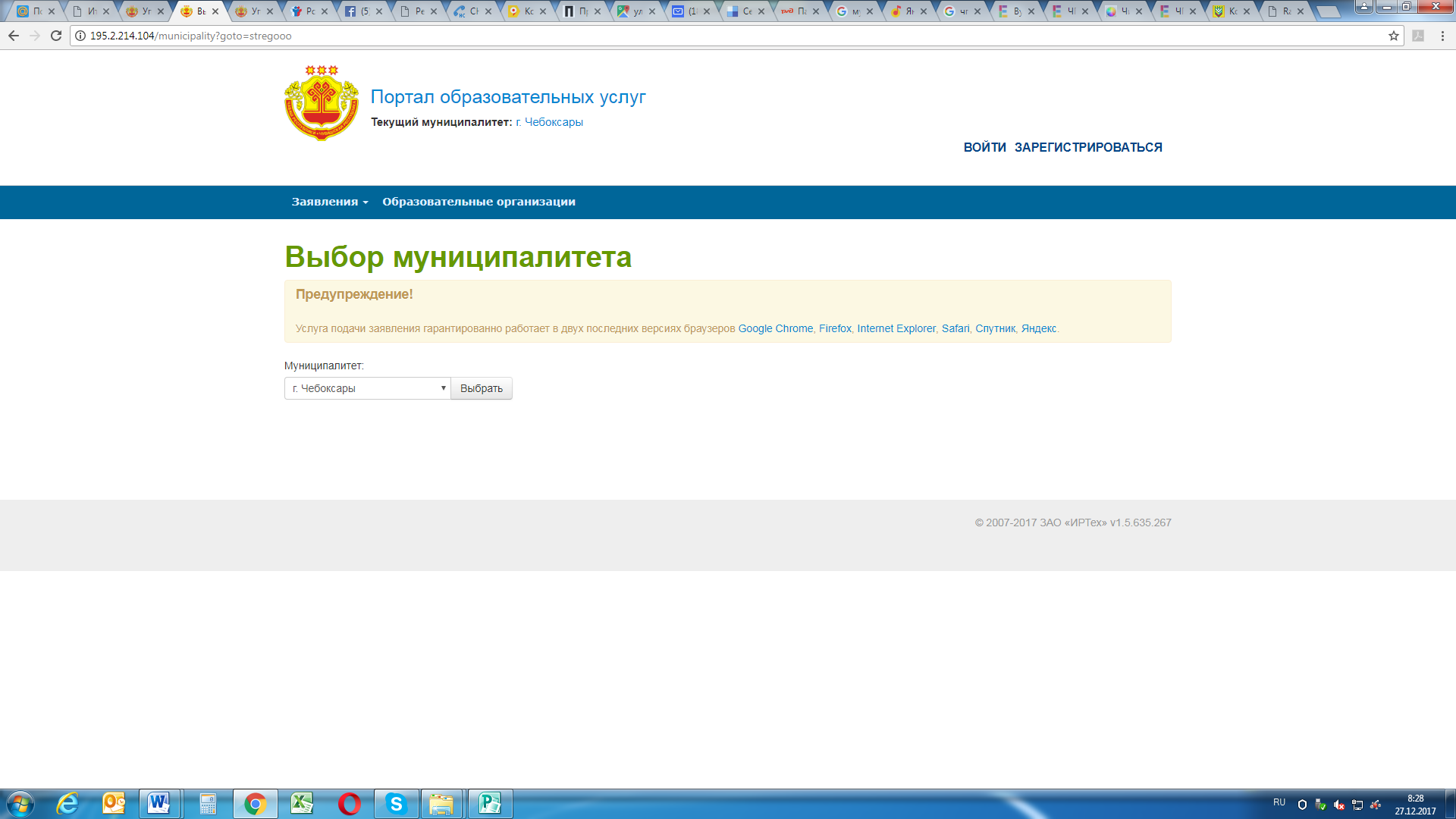 Первая форма – «Выбор муниципалитета». Необходимо из списка выбрать «Чебоксары (г.)» и нажать кнопку «Выбрать».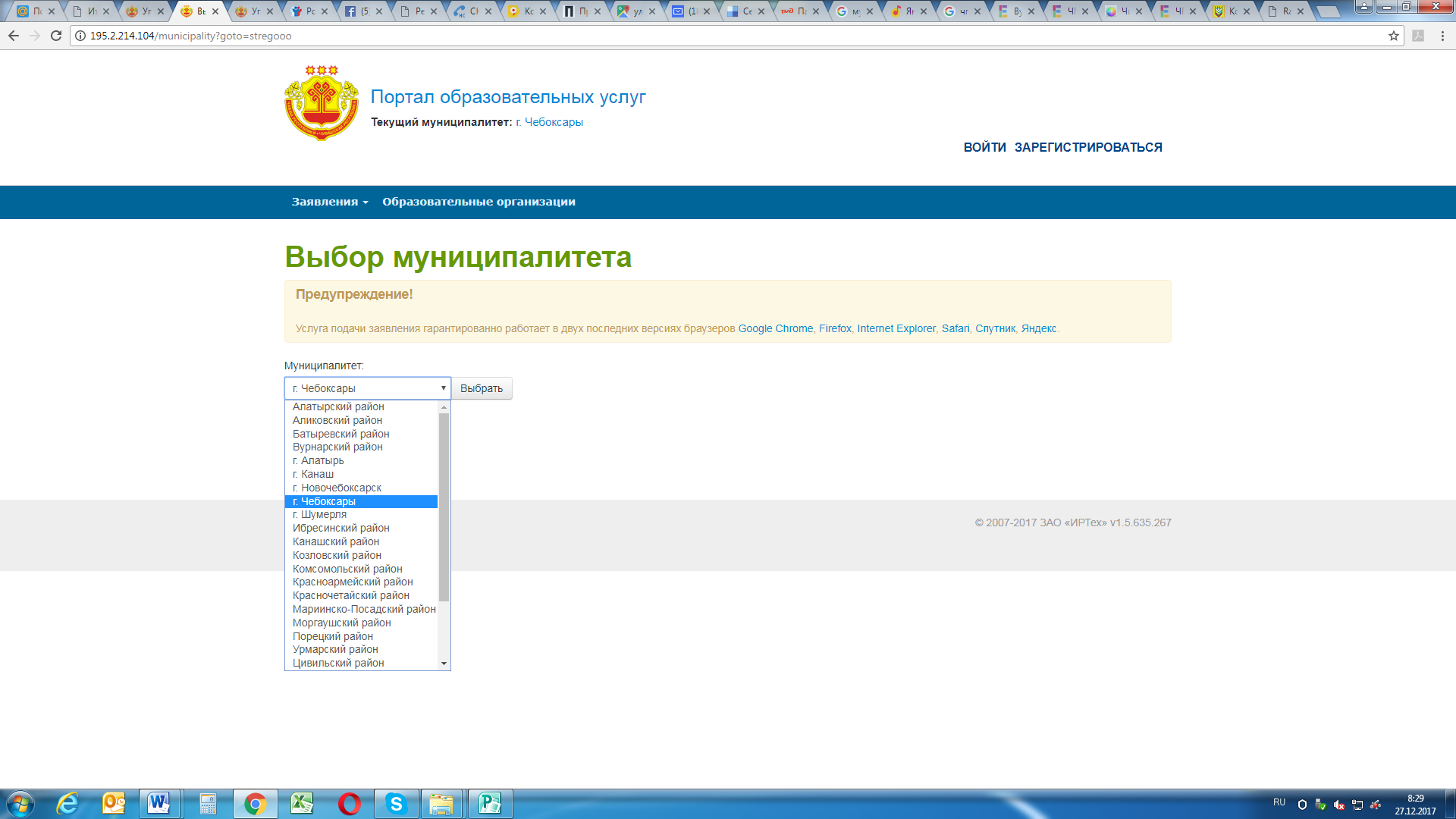 В следующей форме «Регистрация заявления в школу» заполните ячейки: «Шаг №1: Данные заявителя» - все личные данные родителя (законного представителя) ребенка. Под формой имеется бланк Заявления о согласии на обработку персональных данных, под которым необходимо поставить галочку «Даю согласие на обработку персональных данных». Нажмите кнопку «Далее».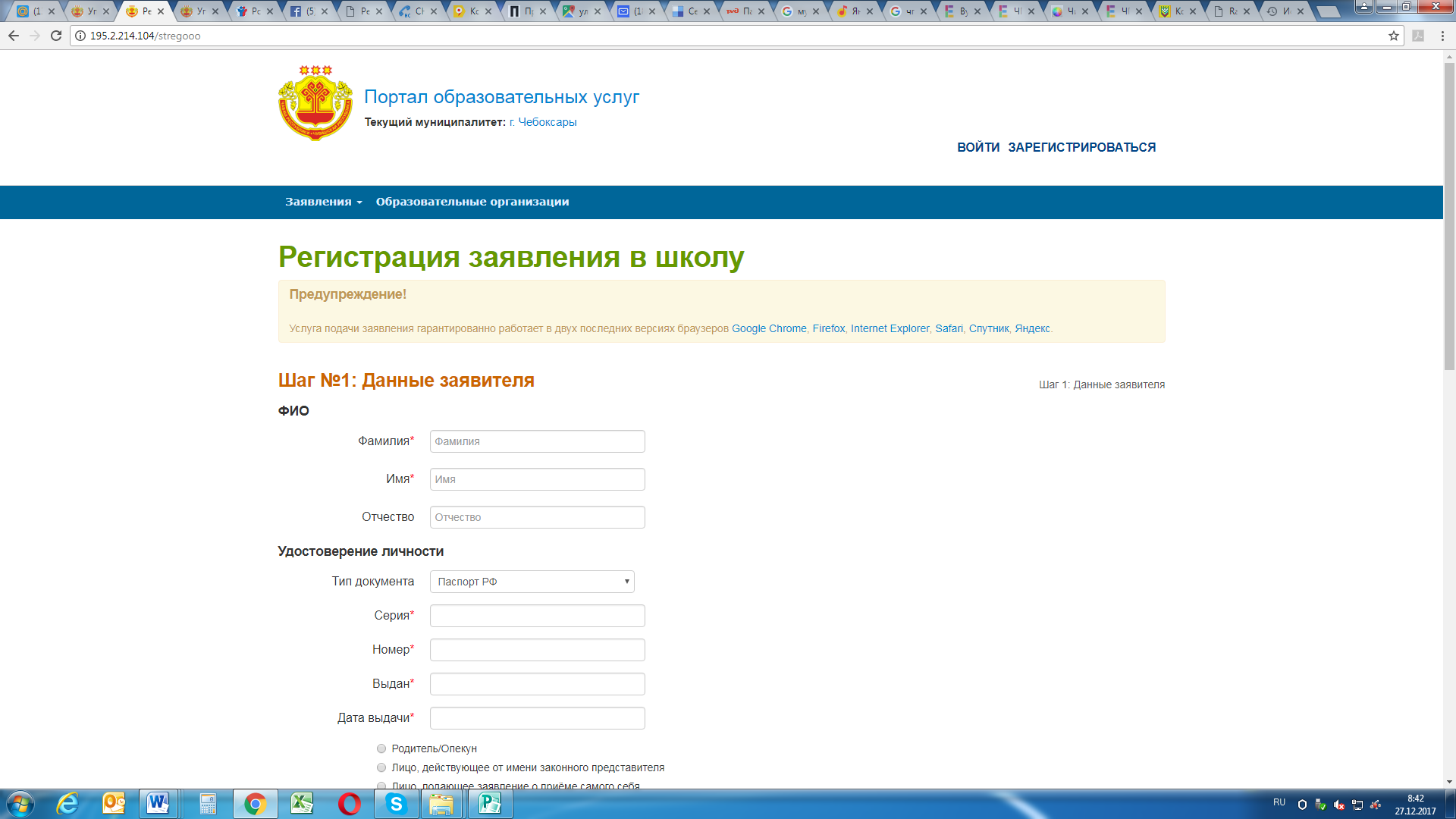 Следующая форма «Шаг №2: Данные о ребенке/детях»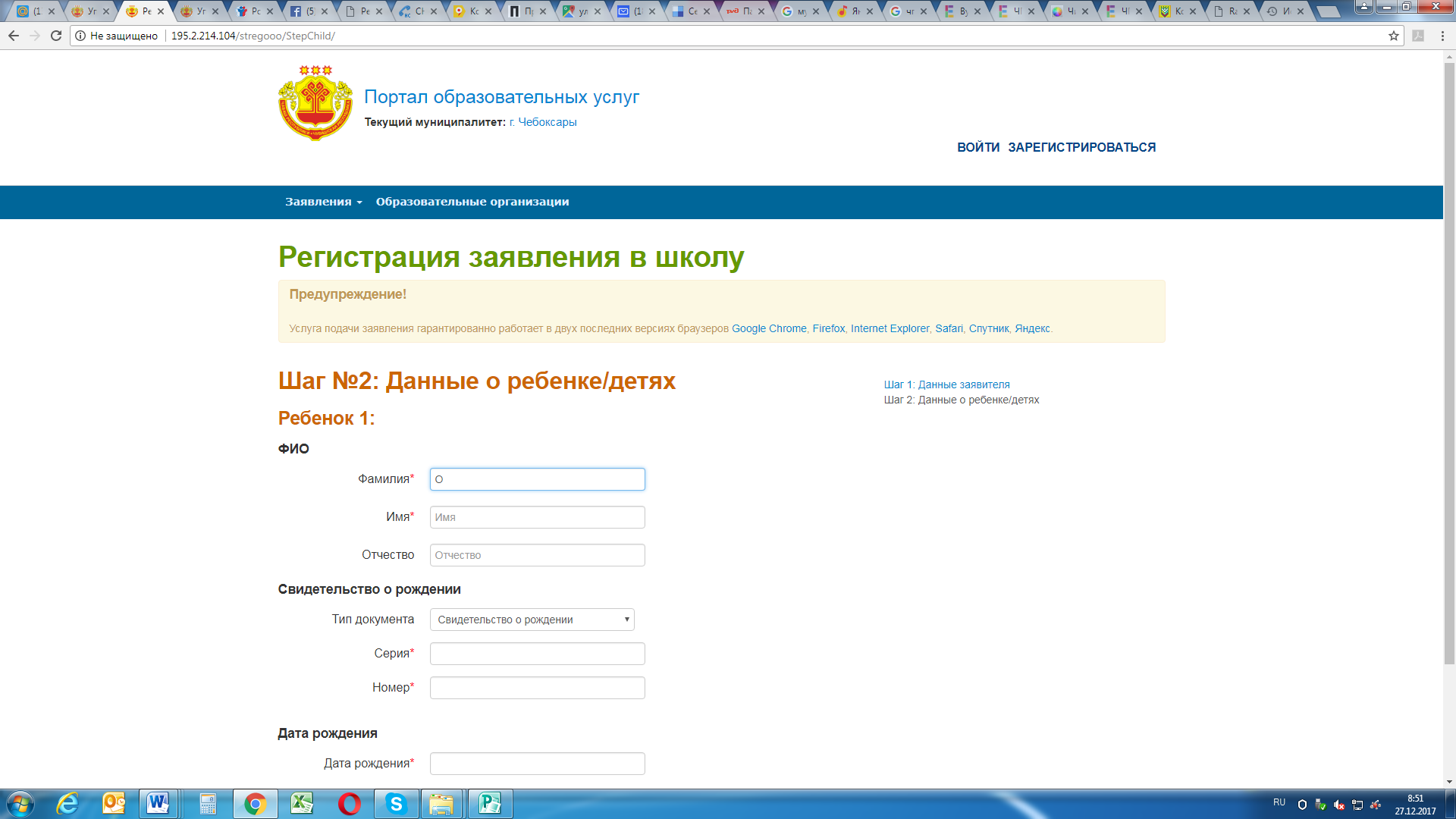 Следующая форма «Шаг №3: Контактные данные». В данной форме заполняются способы связи с родителем (законным представителем) ребенка посредством телефонного звонка, смс – сообщения, либо электронной почты; адрес регистрации и адрес проживания. Нажать кнопку «Далее».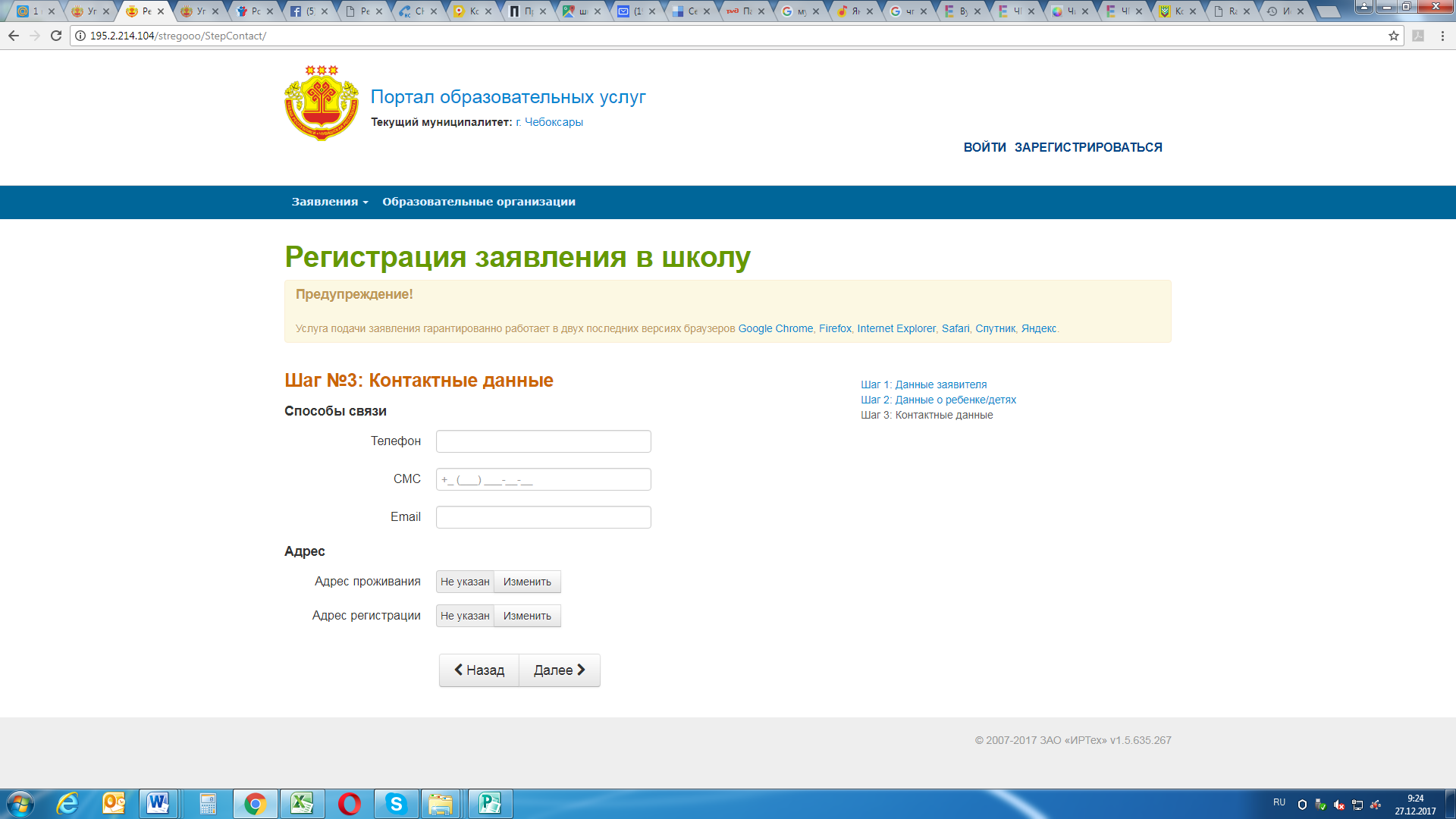 Справочно:В случае, если при регистрации заявления в разделе «Адрес регистрации» в общем отображении списка домов не выходит номер Вашего дома, имеется возможность редактирования заявления путем введения номера дома и/или корпуса вручную (в ячейке справа имеется кнопка «карандаш в квадратике – редактирование»).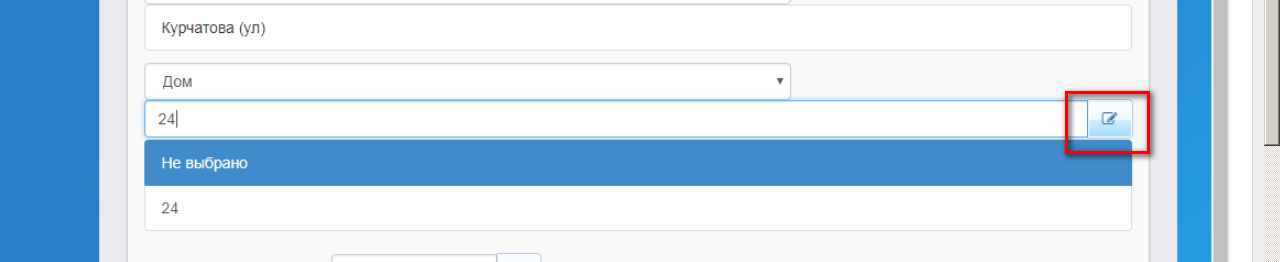 В следующей форме необходимо указать имеется ли льготы для первоочередного приема ребенка. Далее нажать кнопку «Далее». 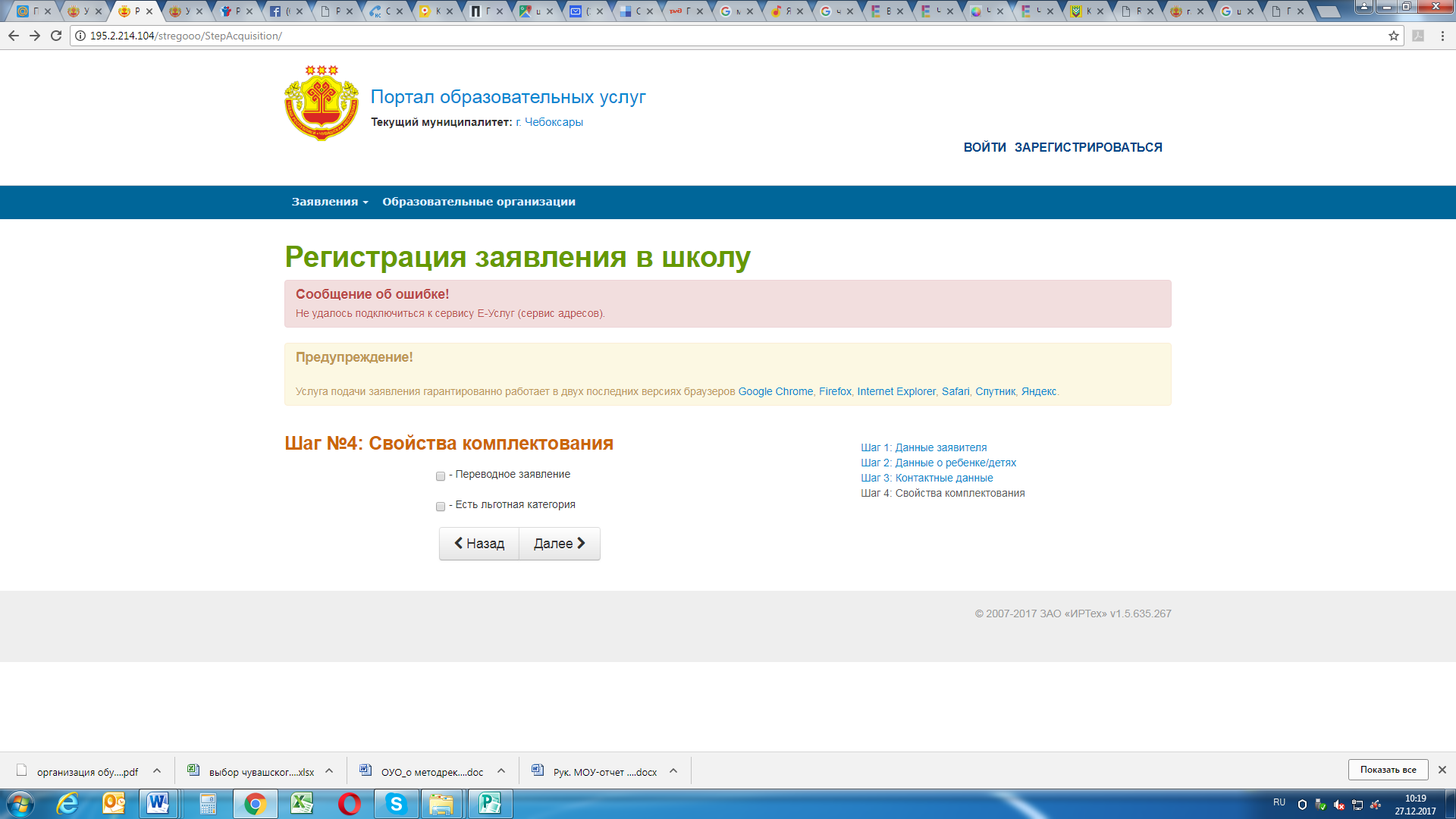 Справочно:Кто пользуется льготами при приёме в первый класс?1. По федеральному закону от 30.12.2012 N 283-ФЗ (ред. От 07.03.2018 № 56-ФЗ, с изм. от 19.12.2016) «О социальных гарантиях сотрудникам некоторых федеральных органов исполнительной власти и внесении изменений в отдельные законодательные акты Российской Федерации» (ст. 3, ч. 14) устанавливаются льготы для сотрудников, имеющих специальные звания и проходящих службу в учреждениях и органах уголовно-исполнительной системы, федеральной противопожарной службе Государственной противопожарной службы и таможенныхорганах Российской Федерации: «Места в общеобразовательных и дошкольных образовательных организациях по месту жительства и в летних оздоровительных лагерях независимо от формы собственности предоставляются в первоочередном порядке:1) детям сотрудника;2) детям сотрудника, погибшего (умершего) вследствие увечья или иного повреждения здоровья, полученных в связи с выполнением служебных обязанностей;3) детям сотрудника, умершего вследствие заболевания, полученного в период прохождения службы в учреждениях и органах;4) детям гражданина Российской Федерации, уволенного со службы в учреждениях и органах вследствие увечья или иного повреждения здоровья, полученных в связи с выполнением служебных обязанностей и исключивших возможность дальнейшего прохождения службы в учреждениях и органах;5) детям гражданина Российской Федерации, умершего в течение одного года после увольнения со службы в учреждениях и органах вследствие увечья или иного повреждения здоровья, полученных в связи с выполнением служебных обязанностей, либо вследствие заболевания, полученного в период прохождения службы в учреждениях и органах, исключивших возможность дальнейшего прохождения службы в учреждениях и органах;6) детям, находящимся (находившимся) на иждивении сотрудника, гражданина Российской Федерации, указанных в пунктах 1 - 5 настоящей части.2. По федеральному закону от 07.02.2011 N 3-ФЗ (ред. от 03.08.2018 № 332-ФЗ, с изм. от 19.12.2016) «О полиции» (ст. 46, ч. 6) устанавливаются следующие льготы:«Места в общеобразовательных и дошкольных образовательных организациях по месту жительства и в летних оздоровительных лагерях независимо от формы собственности предоставляются в первоочередном порядке:1) детям сотрудника полиции;2) детям сотрудника полиции, погибшего (умершего) вследствие увечья или иного повреждения здоровья, полученных в связи с выполнением служебных обязанностей;3) детям сотрудника полиции, умершего вследствие заболевания, полученного в период прохождения службы в полиции;4) детям гражданина Российской Федерации, уволенного со службы в полиции вследствие увечья или иного повреждения здоровья, полученных в связи с выполнением служебных обязанностей и исключивших возможность дальнейшего прохождения службы в полиции;5) детям гражданина Российской Федерации, умершего в течение одного года после увольнения со службы в полиции вследствие увечья или иного повреждения здоровья, полученных в связи с выполнением служебных обязанностей, либо вследствие заболевания, полученного в период прохождения службы в полиции, исключивших возможность дальнейшего прохождения службы в полиции;6) детям, находящимся (находившимся) на иждивении сотрудника полиции, гражданина Российской Федерации, указанных в пунктах 1 - 5 настоящей части».3. По федеральному закону от 27.05.1998 N 76-ФЗ (ред. от 27.12.2018 № 545-ФЗ, с изм. от 20.07.2018 № 34-П) «О статусе военнослужащих» (ст. 19, ч. 6): «Детям военнослужащихпо месту жительства их семей места в государственных и муниципальных общеобразовательных и дошкольных образовательных организациях и летних оздоровительных лагерях предоставляются в первоочередном порядке».Региональных льгот на зачисление в ОО в Чувашской Республике не установлено.Следующая форма – «Шаг №5: Параметры требуемых ООО». В данной форме необходимо выбрать параллель – «1», профиль – «Общеобразовательный», программа – «программа начального общего образования». Нажать кнопку «Далее».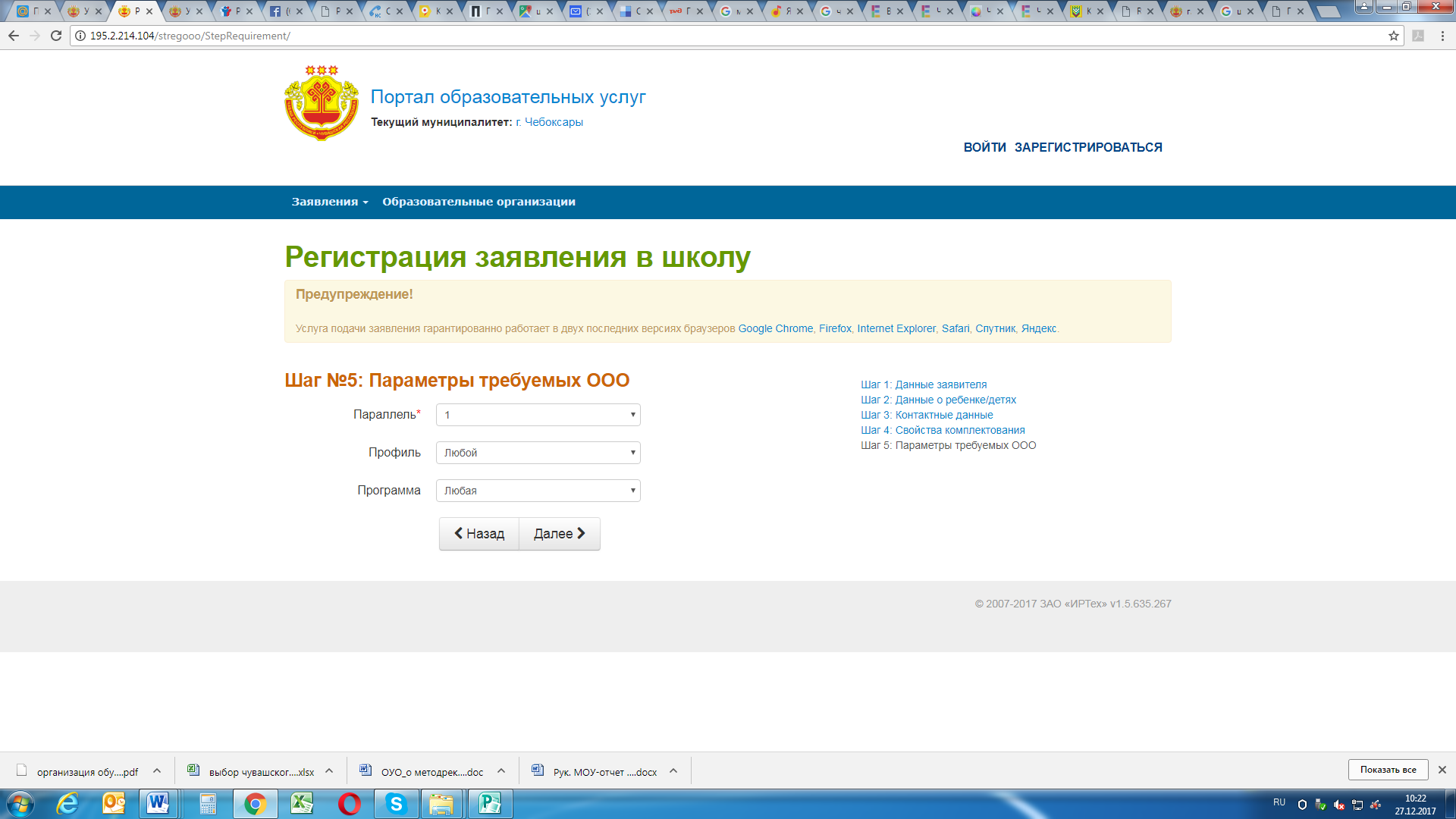  «Шаг № 6: Регистрация заявления в школу». Здесь необходимо выбрать школу, класс – «1». После заполнения формы выйдет информация о количестве зарегистрированных заявлений и о наличии вакантных мест для зачисления.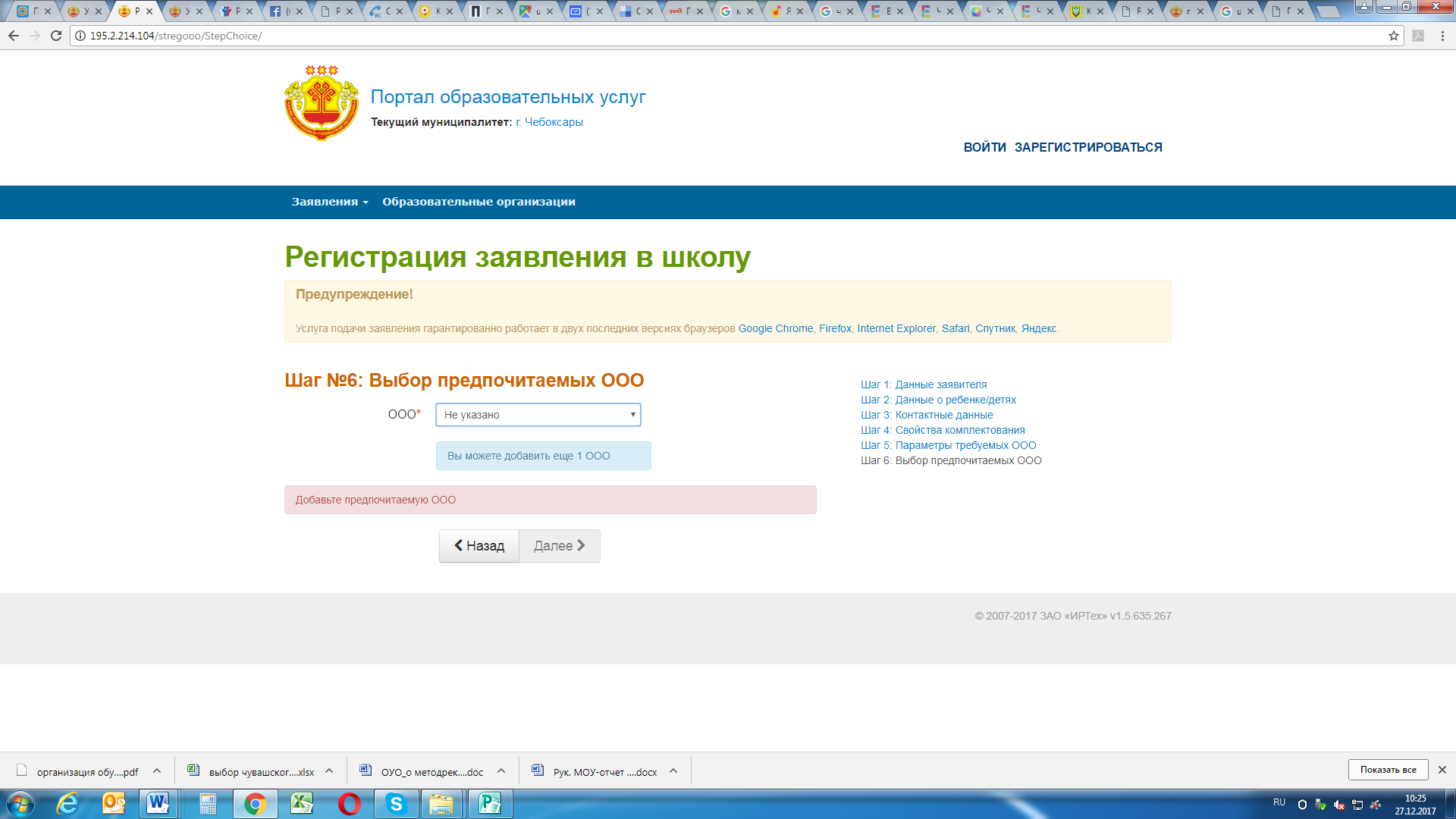  Следующая форма – «Шаг №7: Прикрепленные документы». В данной форме вы можете прикрепить подтверждающие документы на льготы либо другие документы. В случае отсутствия подобных документов, нажать кнопку «Далее».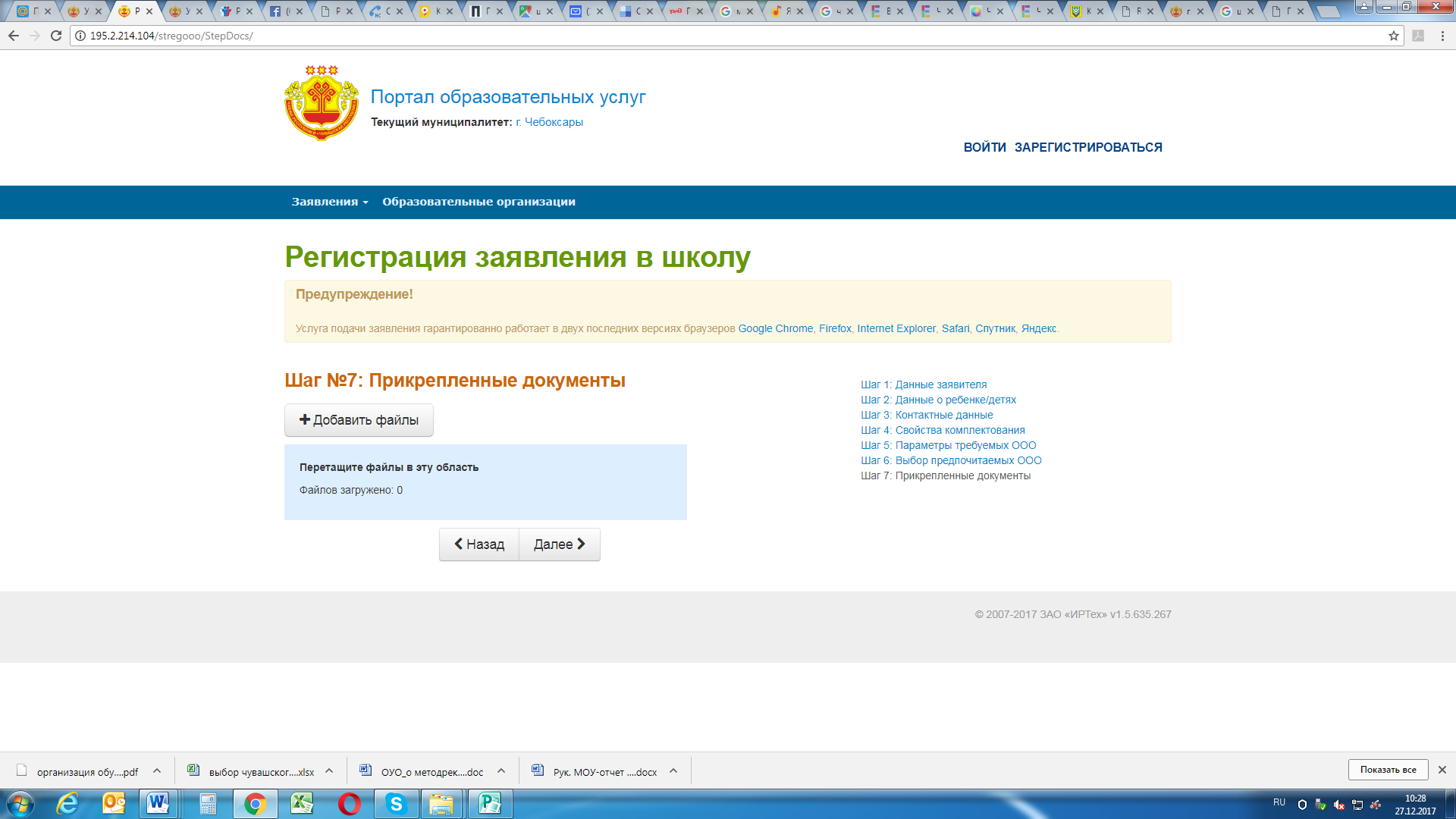 В форме – «Шаг № 8: Подтверждение данных» выйдет заполненная форма заявления, которую необходимо еще раз внимательно проверить.  После нажать кнопку «Зарегистрировать».После этого Вы получаете номер зарегистрированного заявления, по которому можете отслеживать свою очередь по школе на зачисление.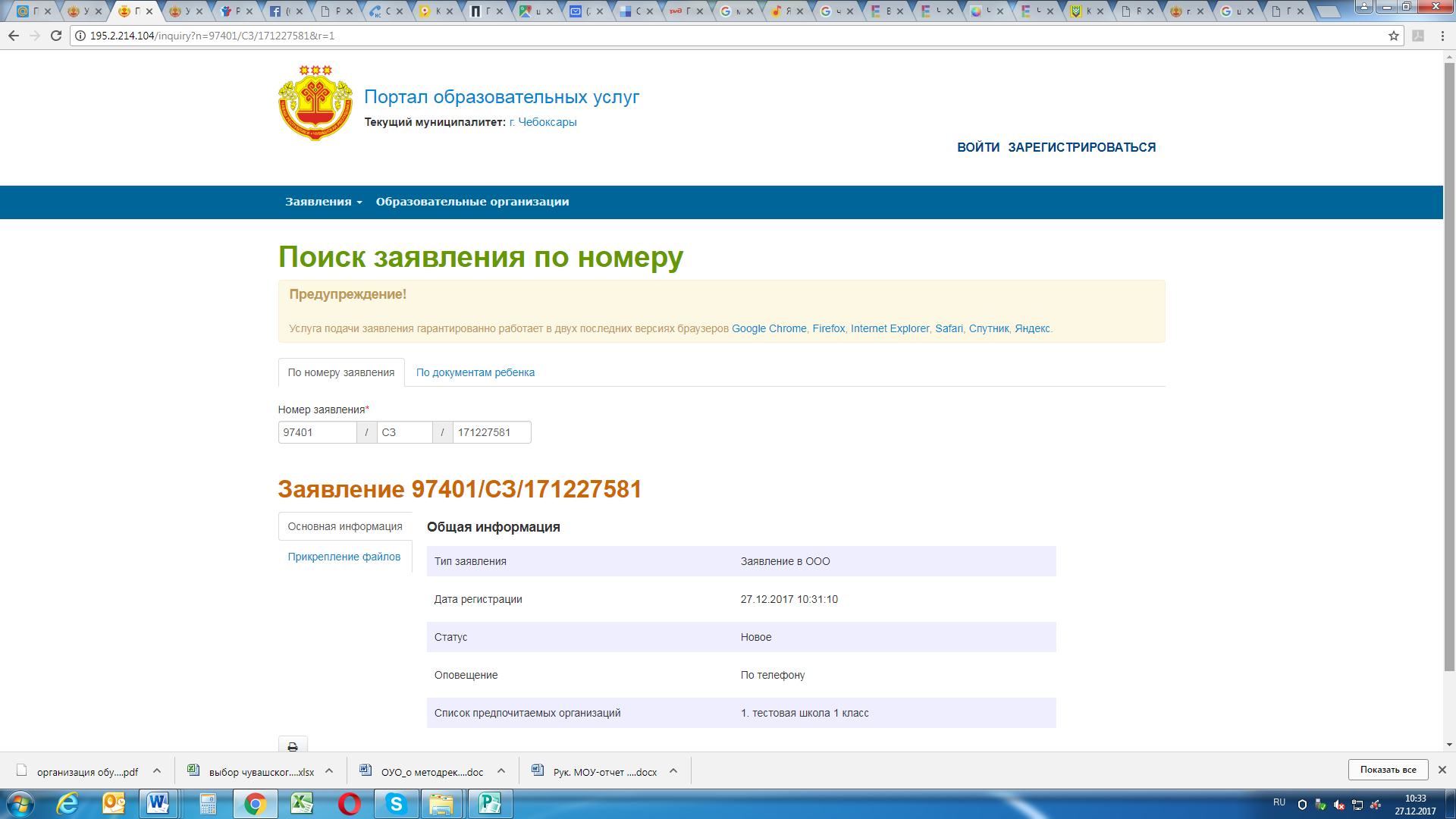 Дополнительно сообщаем, что во всех общеобразовательных учреждениях, осуществляющих набор детей в первые классы, будут работать операторы, которые также могут помочь в заполнении электронной формы заявления.Также сообщаем, что в течение 7 рабочих дней необходимо подтвердить данные, занесенные в систему, и принести в школу оригиналы документов.